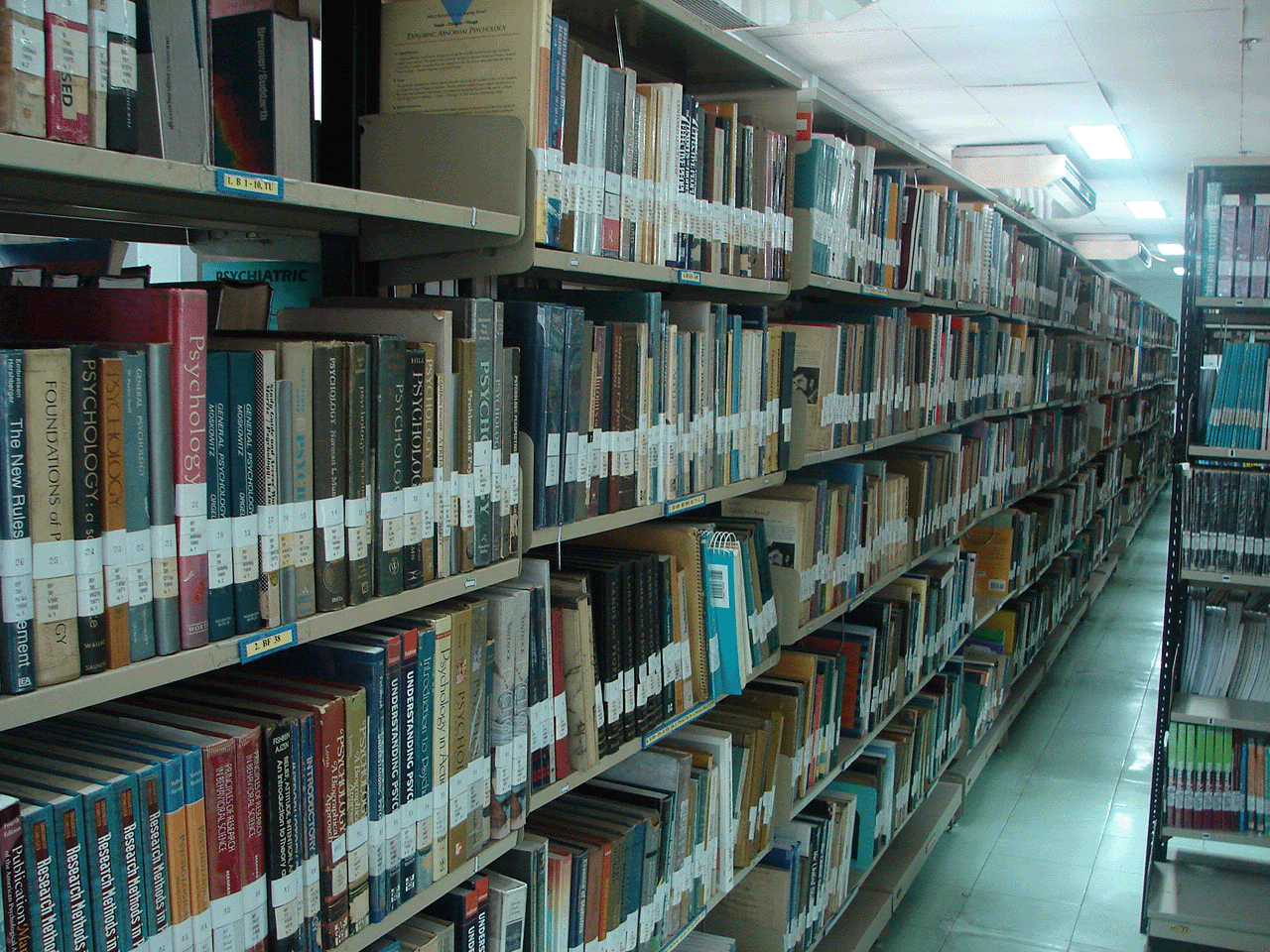 library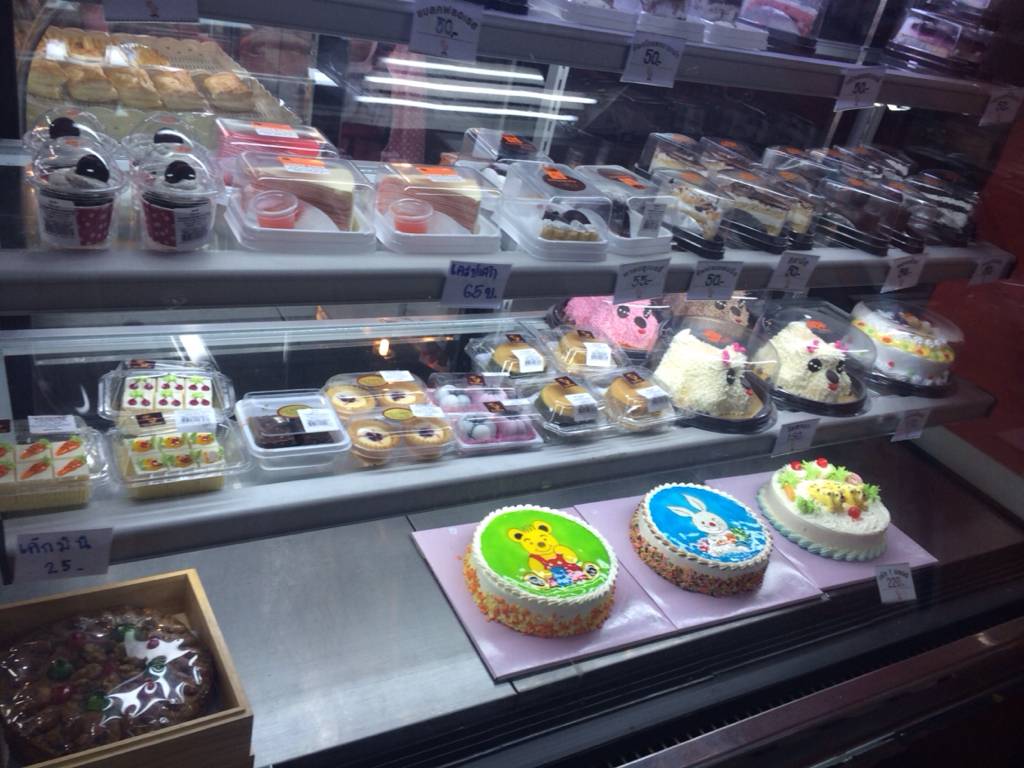 bakery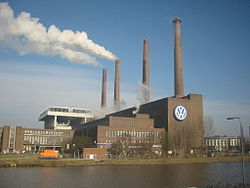 factory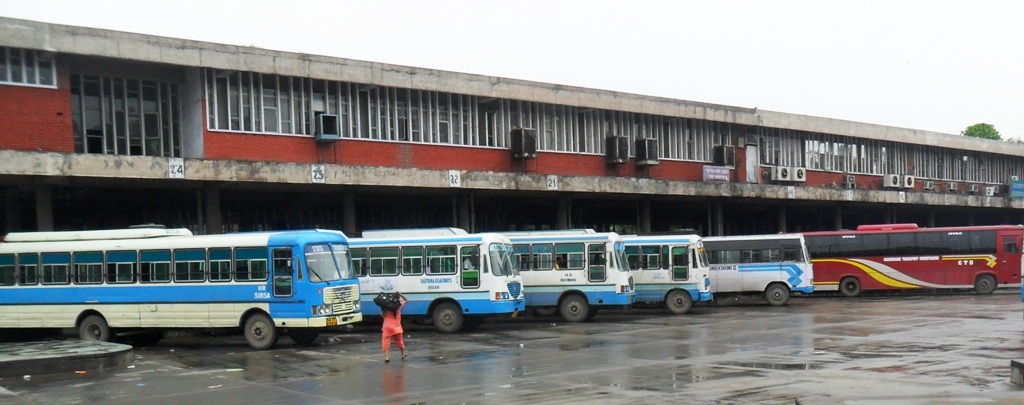 bus station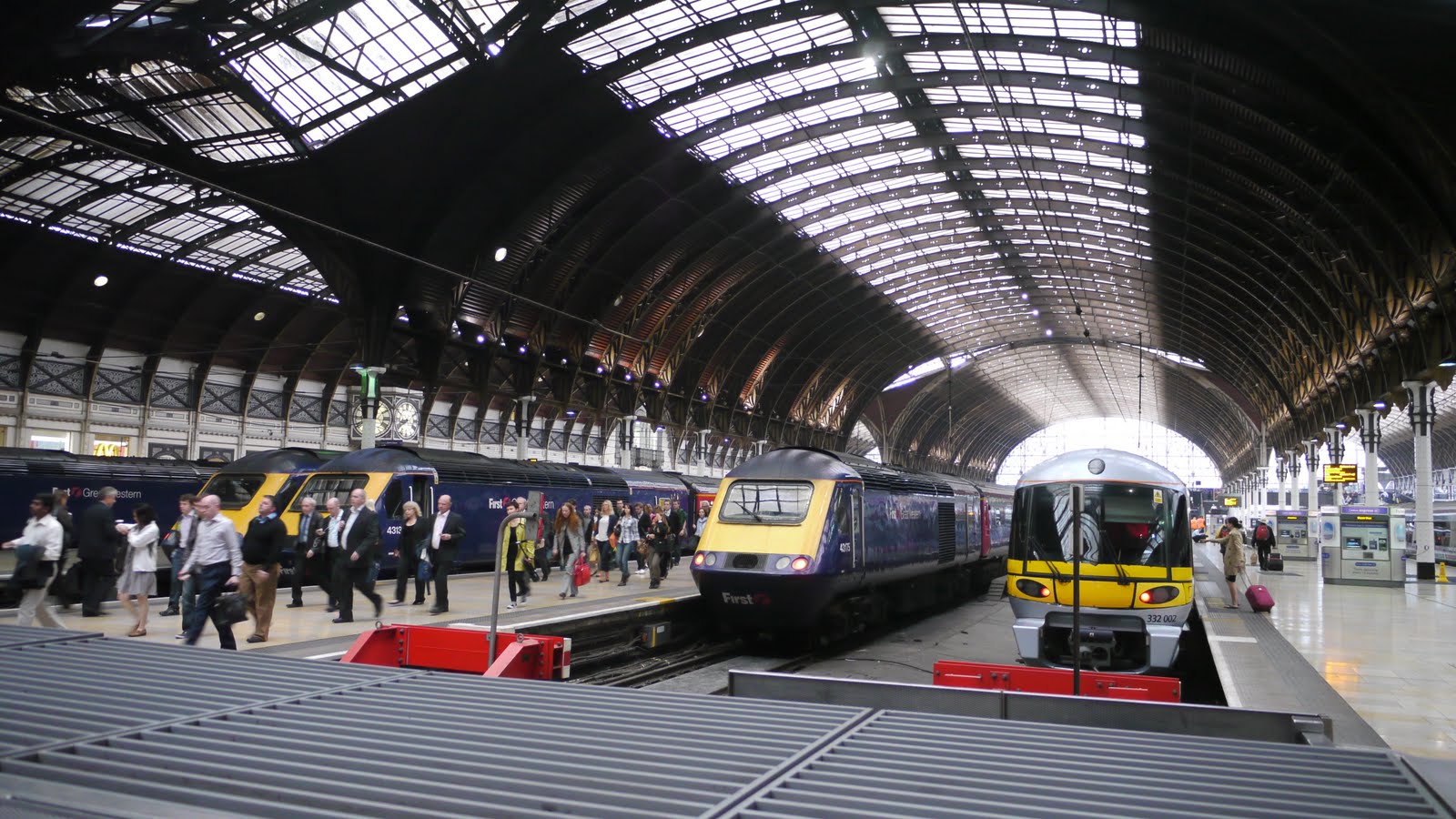 train station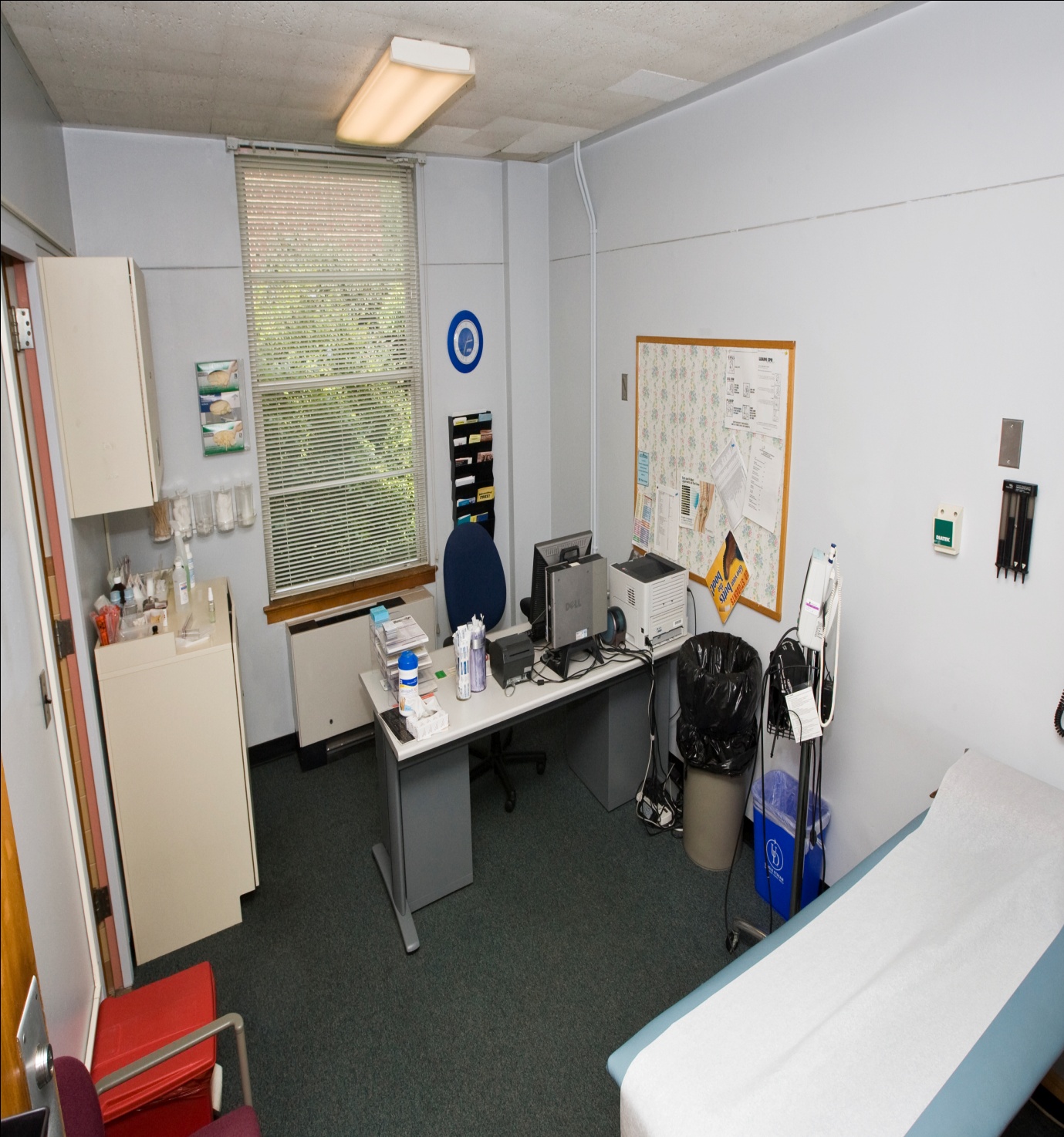 clinic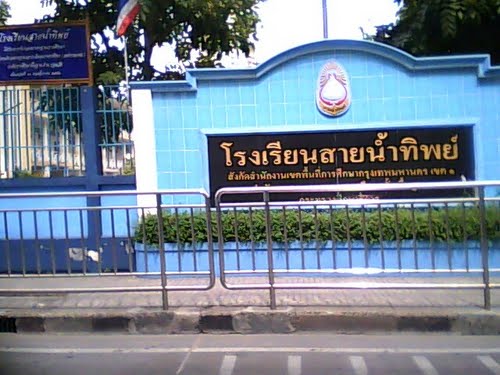 school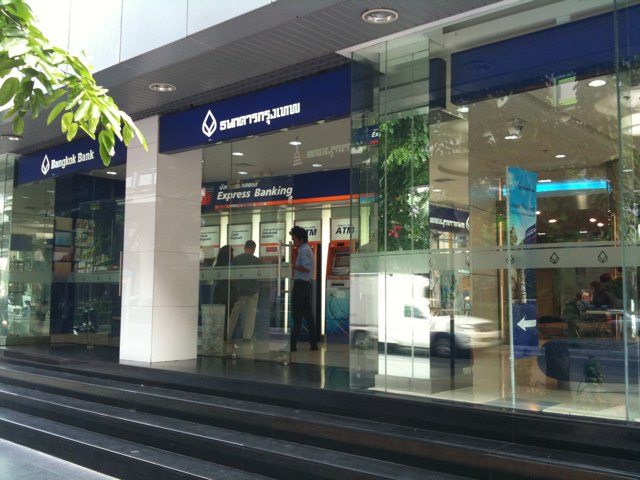 bank